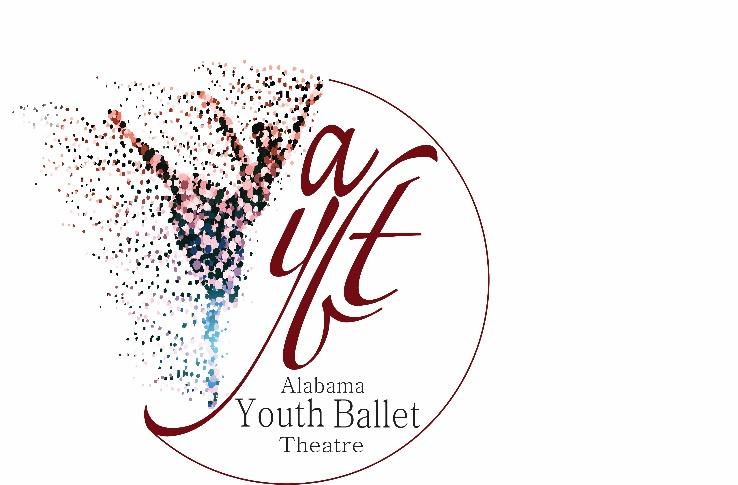 Alabama Youth Ballet TheatrePerformance Individual SponsorshipsSeason Individual Sponsor: A $3500- $3500+ donation will provide your name acknowledgement in all print materials and announcements.Show Individual Sponsor: (Yuletide OR Fairytale) A $1000-$3499 donation will provide your name acknowledgement in all print materials and announcements for the selected show.Scene Individual Sponsor: A $500-$999 donation will provide your name acknowledgment in the Program for the selected scene.Soloist Individual Sponsor: A $150-$499 donation will provide your name acknowledgement in the Program for the selected show and named soloist.Corps de Ballet: A $25-$149 donation will provide your name acknowledgement in Programs.Alabama Youth Ballet Theatre    1405-D Weatherly Plaza SE    Huntsville AL 35803    256-881-5930      aybt@aybtheatre.org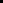 Alabama Youth Ballet Theatre is a 501 (c)3 Charitable Organization   2023/2024Payment OptionsPaying by check: Checks can be made out to Alabama Youth Ballet Theatre or AYBT.  They can be mailed to our address listed below:		Alabama Youth Ballet Theatre		1405-D Weatherly Plaza SE		Huntsville, AL 35803Paying by credit card:  This option is currently available only in-studio.We will also provide you with a receipt for tax purposes. We welcome any donation and are grateful for your support. Any questions should be directed to aybt@aybtheatre.orgThank you for supporting the arts in our community and making it possible  for Alabama Youth Ballet Theatre to continue dancing!